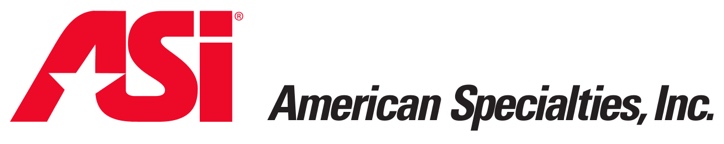 Section 10 28 13 Toilet aND Bath AccessoriespART 1 GENERALsection includesBaby changing stations.Grab bars.MirrorsPaper towel combination unitsSoap dispensersSpecialty accessoriesToilet tissue dispensersOwner provided toilet accessories.related requirementsSection 06 11 00: Provide In-Wall blocking for all Toilet and Bath AccessoriesSection 06 20 00: Installation of Toilet and Bath Accessories, including Accessories Furnished by OwnerSection 08 83 00 - Mirrors: Other mirrorsreference standardsADA Standards - Americans with Disabilities Act (ADA) Standards for Accessible Design 2010ANSI Z97.1 - American National Standard for Safety Glazing Materials Used in Buildings - Safety Performance Specifications and Methods of Test 2015 (Reaffirmed 2020)ASTM A123/A123M - Standard Specification for Zinc (Hot-Dip Galvanized) Coatings on Iron and Steel Products 2017ASTM A269/A269M - Standard Specification for Seamless and Welded Austenitic Stainless-Steel Tubing for General Service 2015a (Reapproved 2019)ASTM B456 - Standard Specification for Electrodeposited Coatings of Copper Plus Nickel Plus Chromium and Nickel Plus Chromium 2017ASTM C1503 - Standard Specification for Silvered Flat Glass Mirror 2018ASTM F2285 - Standard Consumer Safety Performance Specification for Diaper Changing Tables for Commercial Use 2004, With Editorial Revision (2016)submittalsGeneral requirements: Submit under provisions of Section 01 30 00.Product data: Submit data on accessories describing size, finish, details of function, and attachment methods.Closeout submittals: Submit in accordance with Section 01 77 10.delivery, storage, and handlingDeliver items in manufacturer’s original, unopened protective packaging with legible manufacturer’s identification.Store materials in accordance with manufacturer's recommendations.Handle using methods that will prevent damage to finished surfaces.part 2 products2.01 manufacturersBasis of Design Manufacturer: American Specialties, Inc.Items as listed by other manufacturers are acceptable, subject to compliance with requirements herein and approval by the Architect.2.02 table of products2.02 MaterialsAccessories - General: Shop assembled, free of dents and scratches and packaged complete with anchors and fittings, steel anchor plates, adapters, and anchor components for installation.Grind welded joints smooth.Fabricate unites made of metal sheet of seamless sheets with flat surfaces.Mirror Glass: Annealed float glass, ASTM C1036 Type I, Class 1, Quality Q2, with silvering, protective and physical characteristics complying with ASTM C15103.Keys: Key all locking accessories alike; provide 2 keys per lock.Stainless Steel Sheet: Satin Finish (UNO) ASTM A666, Type 304.Stainless Steel Tubing: ASTM A269/A269M, Grade TP304 or TP316.Galvanized Sheet Steel: Hot-dipped galvanized steel sheet, ASTM A653/A653M, with G90/Z275 coating.Fasteners, Screws, and Bolts: Hot dip galvanized; tamperproof; security type.Steel: Satin finish, unless otherwise noted.part 3 execution3.01 examinationVerify existing conditions before starting work.Verify exact location of accessories for installation.Verify that field measurements are as indicated on drawings.3.02 installationInstall accessories in accordance with manufacturers' instructions in locations indicated on drawings. Remove and discard any protective covering.Install plumb and level, securely and rigidly anchored to substrate.Mounting Heights: As required by accessibility regulations, unless otherwise indicated.3.03 protectionProtect installed accessories from damage due to subsequent construction operations.END OF SECTIONProductManufacturersManufacturersManufacturersRemarksProductASIBobrickBradleyRemarksHorizontal Baby Changing Table9012KB200963Surface Mounted; verify color w/ ArchGrab Bars - Snap flange; 1-1/2-inch3801B-6806812Surface Mounted; size on drawingsMirror – Standard glass; w/ SST angle frame; ASTM C15030600B-290780Surface Mounted; size on drawingsPaper Towel Dispenser w/ Waste Unit04693944234Recessed mountedSoap Dispenser034721116563Surface MountToilet Paper Holder003028885402Surface MountSanitary Napkin Disposal08522704781-11Surface Mount